Тема 6. АНАЛІЗ ПРОДУКТИВНОСТІ ПРАЦІЗміст темиМета та завдання аналізу продуктивності праці.Загальна оцінка виконання річного плану підвищення продуктивності праціАналіз продуктивності праці за факторами її зростання прийомом цепних підстановок та індексним методомАналіз рентабельності персоналуРозрахунково-аналітичний метод аналізу продуктивності праціПрограми підвищення продуктивностіУзагальнюючим показником ефективності використовування живої праці є її продуктивність праці у розрахунку на одного працівника (робітника) виробництва, яка розраховується як відношення випуску продукції у порівняних цінах (ф. № 1, ряд. 810) до середньої облікової чисельності працівників підприємства (ф. № 1 - ПВ, ряд. 1010) [12,с. 183-185] .Даний показник виступає результатом взаємодії основних засобів виробництва із робочою силою, яку неможливо визначити до того, як будуть побудовані основні промислово - виробничі засоби. Ще до з'єднання робочої сили і основних промислово-виробничих фондів у виробничому процесі, тобто в період створення основних промислово-виробничих засобів, формується певний рівень фондоозброєності, який значною мірою впливає на рівень фондовіддачі. Частково фондовіддача створюється в процесі використання основних промислово-виробничих фондів, тобто після поєднання робочої сили із основними засобами, а продуктивність праці - стовідсотково.Таким чином, формування рівня фондоозброєності повністю передує формуванню рівня продуктивності праці, а формування рівня фондовіддачі частково - продуктивності праці, а частково співпадає з цим процесом у часі. Той факт, що основні промислово-виробничі засоби виступають пасивною стороною у виробничому процесі, а робоча сила - активною, тому що вона приводить у рух машини і устаткування, свідчить не про те, що продуктивність праці виникає до формування фондовіддачі, а лише про те, що не тільки технічний рівень основних промислово-виробничих фондів, але і рівень професійної підготовки кадрів визначає продуктивність праці.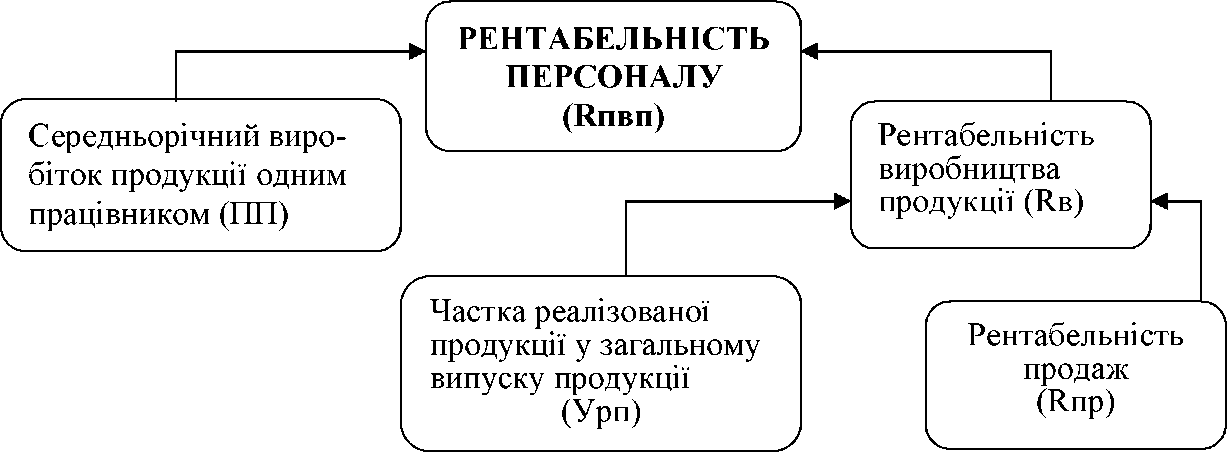 